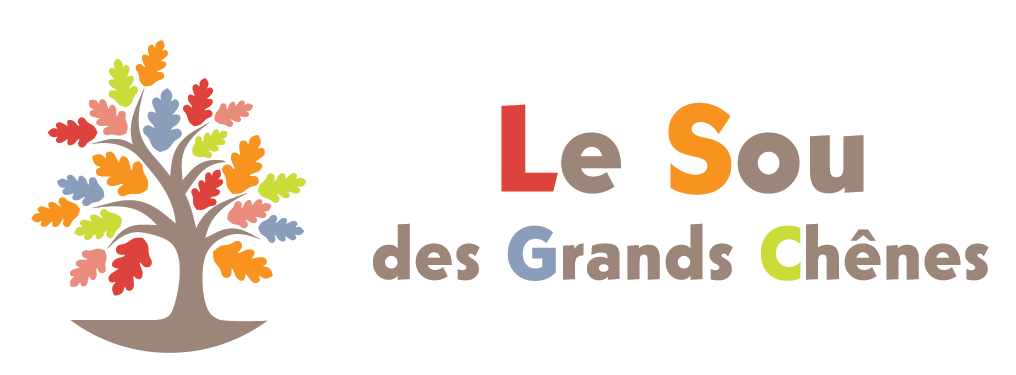 Association Le Sou des Ecoles des Grands Chênes1010 route du stade01280 PREVESSIN MOENSA Prévessin Moens le 28 septembre 2020,Objet : Procuration pour l’Assemblée Générale ordinaire du 10 octobre 2019 :Je soussigné (Nom, Prénom)……………………………………………………………………………. demeurant………………………………………………………………………………………………………membre de l’association du Sou des Grands Chênes, donne pouvoir à (Nom, Prénom)…………………………………………………………………………… aux fins de me représenter et de prendre part aux votes lors de l’assemblée générale ordinaire du Sou des Grands Chênes du 14 octobre 2020.Date :Signature : 